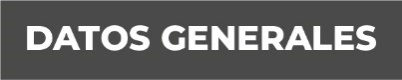 Nombre Patricia Notario CámaraGRADO DE ESCOLARIDAD Abogado, Notario Y Actuario Maestría Criminalística De Investigaciones ForenseCÉDULA PROFESIONAL (Licenciatura) 2279259TELÉFONO DE OFICINA 923 23 7 52 78. Correo Electrónico Formación Académica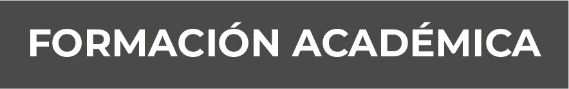 1988-1993Benemérita Universidad Autónoma de Puebla “Estudios de Abogado, Notario y Actuario”. En La H. Puebla de Zaragoza, PueblaTrayectoria Profesional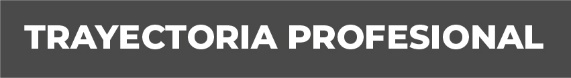 Curso De Actualización en la Medicina Forense de la Procuraduría General de Justicia del Estado de Veracruz, Impartido por la Universidad Veracruzana Zona Sur y La Asociación Estatal De Médicos Forenses y Peritos de Veracruz, A. C. en elaño 2003.Curso del Programa de Calidad y Transparencia en La Atención Ciudadana, Impartido por la Dirección General de Desarrollo Administrativo de la Contraloría General de Gobierno del Estado de Veracruz en elAño 2003.Conferencia Magistrales Sobre Criminología “Personalidad Del Delincuente Victimologia Pasado, Presente y Futuro. 06 De Junio 2011Curso “Especialización Sobre Juicios Orales Y Medios Alternativos De Solución de Conflictos” Octubre 2011.  Diplomado en Génesis de la Criminalidad de la Maestría en Criminalística e Investigación ForenseSeptiembre 2012Diplomado en Medicina Legal para la Procuración y Administración de Justicia de la Maestría en Criminalística e Investigación ForenseMarzo 2013Capacitación Para La Aplicación de La Nueva Metodología para el Registro y Clasificación de Los Delitos Fiscales.Septiembre Del 2016Curso Taller  de Especialización para Ministerio Publico Orientador en el Sistema de Justicia Penal.Octubre Del 2017Curso Taller de Actualización para Ministerio Publico Orientador en el Sistema de Justicia Penal. Julio Del 2018Curso “tutela Judicial Efectiva”. 10 Junio 2020 Conocimiento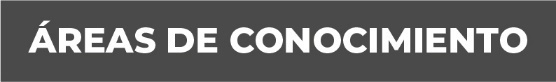 Curso Básico De Computación en el Año 2005